Информация для участников всероссийских соревнований  по лыжным гонкам«Приз ЗМС Ф.П.Симашева»19 – 23 февраля 2020 год.ЦСП  «Ялта-Зай»                                                               г. Заинск, Республика Татарстан 1. Логистика (общая информация)Комиссия по допуску. АккредитацияКомиссия по допуску участников и аккредитация будут проходить в главном офисе соревнований, который находится  в цокольном этаже гостиницы (вход со стороны стадиона), 19 февраля с 10:00 до 14:30.Аккредитация участников соревнований, представителей команд, тренеров и сервисменов будет проходить после прохождения комиссии по допуску в форме выдачи представительских и нагрудных номеров для официальных тренировок.Приезд/отъездДля организации проезда от железнодорожных станций Заинск, Бугульма, Агрыз, Набережные Челны и Международного аэропорта «Бегишево» до места проживания участников и обратно, представителям команд необходимо заранее предоставить заявку по электронному адресу:yalta-zai@mail.ru., тел: 8(85558) 5-66-30.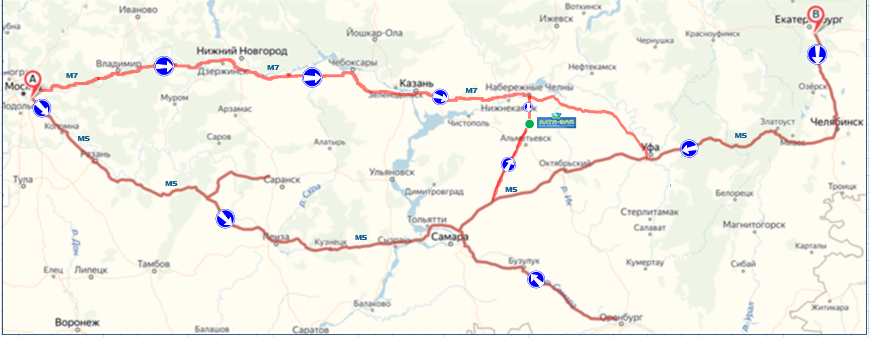 Город Набережные Челны находится в 60 километрах ( 45 мин. на автобусе) от ЦСП «Ялта – Зай»( Набережные Челны - ЦСП «Ялта – Зай»Международный аэропорт «Бегишево» расположен в 40 километрах(35 минут на автобусе) от ЦСП «Ялта – Зай». РазмещениеСпортсмены, тренеры и другие участники соревнований будут размещены согласно предоставленным заявкам: Гостиница – ЦСП «Ялта-Зай».По вопросам размещения обращаться по телефону:8-917 225 05 31 -Девятиярова Ксения Игоревна ПитаниеДля проживающих в ЦСП «Ялта-Зай» питание будет осуществляться в своей столовой. График питания предоставляется дополнительно. По вопросам питания обращаться по телефону: 8-987 404 38 18 Романова Лариса Михайловна.   1.5. Дополнительные услугиКаждой команде будут предоставлены помещения для подготовки и хранения лыж (вакс-кабины). Для получения доступа в вакс-кабины необходимо обращаться на ресепшн гостиницы ЦСП «Ялта-Зай».  Ответственный за размещение команд  в вакс-кабинах Девятиярова Ксения Игоревна тел: 8-917 225 05 31.Спортивная часть Требования к участникам и условия их допуска:        К соревнованиям допускаются юноши и девушки (17 – 18 лет)  2002 – 2003 годов рождения,          имеющие RUS код.Юноши и  девушки среднего возраста (15 – 16 лет) 2004 – 2005 годов рождения, имеющие RUS код, могут выступать на дистанциях, рекомендованных  для данной группы.   2.2. Главная судейская коллегия:Главный судья		      Ионов Алексей Алексеевич - г.Набережные ЧелныГлавный секретарь                   Кудряшова Елена Владимировна - г.БугульмаТехнический делегат 	      Ишкинин Дамир Миннибаевич - г.Южно-Сахалинск2.3. Программа соревнований19 февраля – День приезда. Комиссия по допуску. Аккредитация.Официальная тренировка.20 февраля – Раздельный старт, классический стиль.			Девушки – 5 км.			Юноши – 10 км.21 февраля – Спринт. Свободный стиль. Девушки – 1,25 км., 	юноши – 1,25 км.22 февраля – Официальная тренировка.23 февраля – Раздельный старт, свободный стиль.			Девушки – 5 км., юноши – 10 км.2.4. Регламент соревнований       2.5. Награждение победителей и призеровНаграждение победителей и призеров (1-3 место) состоится в соответствии с Положением о соревнованиях. Присутствие на награждении строго обязательно.3. Контактные лицаСпортивный директор соревнований: Галеев Эмиль Эдуардович, тел: 8-917 285 89 88,yalta-zai@mail.ru.Зам. директора соревнований: Попивненко Олег Юрьевич, тел: 8-927 466 88 08Главный судья: Ионов Алексей Алексеевич, тел: 8-927 450 51 98, ionov.55@mail.ruРазмещение: Девятиярова Ксения Игоревна тел: 8-917 225 05 31, yalta-zai@mail.ru.Транспорт: Романова Лариса Михайловна, тел: 8(85558) 5-66-30; сот: 8-987 404 38 18,yalta-zai@mail.ru.Ответственный за работу с представителями команд: Попивненко Олег Юрьевич, тел: 8-927 466 88 08Справочная таблица об автодорогахСправочная таблица об автодорогахСправочная таблица об автодорогахГородРасстояние по автомобильной трассе до ЦСП «Ялта-Зай» (км)Время в пути(час)Из Москвы ( по трассе М7 до г. Набережные Челны, далее - по указателям до г. Заинск, не доезжая 6 км.до города на перекрёстке поворот на лево, далее по указателям « Центр спортивной подготовки «Ялта-Зай»107014Из Москвы ( по трассе М5 до г. Исаклы, далее - по указателям на Набережные Челны, проезжаете г.Шентала, г.Черемшан, г. Заинск, после выезда из города 6 км.на перекрёстке прямо по указателям «Центр спортивной подготовки «Ялта-Зай»1 35016Проезд со стороны СибириПроезд со стороны СибириПроезд со стороны СибириИз Челябинска по трассе М5,  до Уфы, далее по трассе М7 до г. Набережные Челны, далее - по указателям до г. Заинск, не доезжая 6 км.до города на перекрёстке поворот на лево, далее по указателям « Центр спортивной подготовки «Ялта-Зай»из г. Уфа - 3705Справочная таблица о курсирующих поездахСправочная таблица о курсирующих поездахСправочная таблица о курсирующих поездахСправочная таблица о курсирующих поездахСправочная таблица о курсирующих поездахСправочная таблица о курсирующих поездах№ поездаСообщениеКурсированиеПрибытие на  ст. БугульмаПрибытие на  ст. БугульмаСтоянка116НМосква-УфаЕжедневно10:5810:585392УМосква – ЧелябинскПо чётным числам15:0515:053Поезда со стороны СибириПоезда со стороны СибириПоезда со стороны СибириПоезда со стороны СибириПоезда со стороны СибириПоезда со стороны Сибири123ННовосибирск – УльяновскПо нечётным числам05.3005.303101ННижневартовск – УльяновскПо чётным числам09:3809:383391УЧелябинск – МоскваПо нечётным числам11:4511:453Город Бугульма находится в 120 километрах( 1 час 40 мин. на автобусе) от ЦСП «Ялта – Зай» (Бугульма – Альметьевск– Заинск – ЦСП «Ялта – Зай»)Город Бугульма находится в 120 километрах( 1 час 40 мин. на автобусе) от ЦСП «Ялта – Зай» (Бугульма – Альметьевск– Заинск – ЦСП «Ялта – Зай»)Город Бугульма находится в 120 километрах( 1 час 40 мин. на автобусе) от ЦСП «Ялта – Зай» (Бугульма – Альметьевск– Заинск – ЦСП «Ялта – Зай»)Город Бугульма находится в 120 километрах( 1 час 40 мин. на автобусе) от ЦСП «Ялта – Зай» (Бугульма – Альметьевск– Заинск – ЦСП «Ялта – Зай»)Город Бугульма находится в 120 километрах( 1 час 40 мин. на автобусе) от ЦСП «Ялта – Зай» (Бугульма – Альметьевск– Заинск – ЦСП «Ялта – Зай»)Город Бугульма находится в 120 километрах( 1 час 40 мин. на автобусе) от ЦСП «Ялта – Зай» (Бугульма – Альметьевск– Заинск – ЦСП «Ялта – Зай»)№ поездаСообщениеКурсированиеПрибытие наст. АгрызПрибытие наст. АгрызСтоянка076ЭМосква – Нерюнги (экспресс)По нечётным числам06:4706:472026ГМосква – Ижевск (фирменный)Ежедневно09:4509:452016ЭМосква-Екатеринбург(экспресс)По чётным числам09:5509:552096НМосква – БарнаулПо нечётным числам12:0912:092090УМосква – ПетропавловскПо нечётным числам12:2012:202Поезда со стороны СибириПоезда со стороны СибириПоезда со стороны СибириПоезда со стороны СибириПоезда со стороны СибириПоезда со стороны Сибири139НБарнаул – АдлерЕжедневно00:5700:572105ЕНижневартовск – ВолгоградЕжедневно05:4505:452337ГНовый Уренгой – КазаньЕжедневно05:5505:553089УПетропавловск– МоскваПо нечётным числам11:1911:192075ЭНюрюнги– МоскваПо чётным числам11:2111:212095НБарнаул – МоскваПо чётным числам11:3111:312015ЕЕкатеринбург – МоскваПо чётным числам16:4616:462Станция «Агрыз» находится в 180 километрах ( 2 часа 20 мин. на автобусе) от ЦСП «Ялта – Зай»(Агрыз – Набережные Челны - ЦСП «Ялта – Зай»)Станция «Агрыз» находится в 180 километрах ( 2 часа 20 мин. на автобусе) от ЦСП «Ялта – Зай»(Агрыз – Набережные Челны - ЦСП «Ялта – Зай»)Станция «Агрыз» находится в 180 километрах ( 2 часа 20 мин. на автобусе) от ЦСП «Ялта – Зай»(Агрыз – Набережные Челны - ЦСП «Ялта – Зай»)Станция «Агрыз» находится в 180 километрах ( 2 часа 20 мин. на автобусе) от ЦСП «Ялта – Зай»(Агрыз – Набережные Челны - ЦСП «Ялта – Зай»)Станция «Агрыз» находится в 180 километрах ( 2 часа 20 мин. на автобусе) от ЦСП «Ялта – Зай»(Агрыз – Набережные Челны - ЦСП «Ялта – Зай»)Станция «Агрыз» находится в 180 километрах ( 2 часа 20 мин. на автобусе) от ЦСП «Ялта – Зай»(Агрыз – Набережные Челны - ЦСП «Ялта – Зай»)№ поездаСообщениеКурсированиеПрибытие наст. ЗаинскПрибытие наст. ЗаинскСтоянка354САдлер-ПермьПо чётным числам21:5421:542353ЕПермь - АдлерПо нечётным числам8:558:552Станция «Заинск» находится в 14 километрах (23 мин. на автобусе) от ЦСП «Ялта – Зай»(Заинск - ЦСП «Ялта – Зай»)Станция «Заинск» находится в 14 километрах (23 мин. на автобусе) от ЦСП «Ялта – Зай»(Заинск - ЦСП «Ялта – Зай»)Станция «Заинск» находится в 14 километрах (23 мин. на автобусе) от ЦСП «Ялта – Зай»(Заинск - ЦСП «Ялта – Зай»)Станция «Заинск» находится в 14 километрах (23 мин. на автобусе) от ЦСП «Ялта – Зай»(Заинск - ЦСП «Ялта – Зай»)Станция «Заинск» находится в 14 километрах (23 мин. на автобусе) от ЦСП «Ялта – Зай»(Заинск - ЦСП «Ялта – Зай»)Станция «Заинск» находится в 14 километрах (23 мин. на автобусе) от ЦСП «Ялта – Зай»(Заинск - ЦСП «Ялта – Зай»)№поездаСообщениеКурсированиеПрибытие наст. Наб.ЧелныПрибытие наст. Наб.ЧелныСтоянка112ММосква – Круглое Поле( г. Набережные Челны)Ежедневно21:4721:4710Справочная таблица о прибывающих самолётахСправочная таблица о прибывающих самолётахСправочная таблица о прибывающих самолётахСправочная таблица о прибывающих самолётахСправочная таблица о прибывающих самолётах№ рейсаСообщениеКурсированиеПрибытие в а/п «Бегишево»1254Москва (Шереметьево) – а/п «Бегишево»Ежедневно08:50441Москва (Внуково) – а/п «Бегишево»Ежедневно12:401680Москва (Шереметьево) – а/п «Бегишево»Ежедневно16:30389Москва (Шереметьево) – а/п «Бегишево»Ежедневно19:001250Москва (Шереметьево) – а/п «Бегишево»Ежедневно23:40189Москва (Шереметьево) – а/п «Бегишево»Ежедневно01:50527Санкт - Петербург – а/п «Бегишево»Вт, Чт, Вс.17:35829Екатеринбург – а/п «Бегишево»Пн, Ср.18:2519 февраля(среда)10:00 – 14:30Комиссия по допуску.11:00 – 13.00Официальная тренировка. Раздельный старт, классический стиль. Девушки 5 км. Юноши – 10 км.16:30Совещание представителей команд.18:00Торжественное открытие соревнований20 февраля (четверг)20 февраля (четверг)20 февраля (четверг)11:00Раздельный старт, классический стиль. Девушки 5 км.12:20Раздельный старт, классический стиль. Юноши 10 км.13:40Официальная церемония награждения победителей. Девушки, юноши.15:30 – 16:45Официальная тренировка. Спринт свободный стиль.	Девушки 1,25 км. Юноши 1,25 км.17:00Совещание представителей команд.21 февраля  (пятница)21 февраля  (пятница)21 февраля  (пятница)11:00Спринт. Свободный стиль.Квалификация-девушки, юноши-1,25км.13:00Четвертьфиналы, полуфиналы, финалы. Девушки, юноши.15:00Официальная церемония награждения победителей. Девушки, юноши. 22 февраля (суббота) 22 февраля (суббота) 22 февраля (суббота)11:00-13:00Официальная тренировка. Раздельный старт, свободный стиль. Девушки 5 км. Юноши – 10 км.13:00Совещание представителей команд. 23 февраля(воскресенье) 23 февраля(воскресенье) 23 февраля(воскресенье)11:00 Раздельный старт, свободный стиль. Девушки 5 км.12:20 Раздельный старт, свободный стиль. Юноши 10 км.13:45Награждение победителей. Девушки, юноши.Подведение итогов командного первенства. Закрытие соревнований.